Η μουσικοθεατρική παράσταση «Το Ουράνιο Τόξο» το Σάββατο στο Δημοτικό Θέατρο ΛαμίαςΟ Δήμος Λαμιέων, η Περιφέρεια Στερεάς Ελλάδας, το Εργαστήριο Ειδικής Επαγγελματικής Εκπαίδευσης και Κατάρτισης Φθιώτιδας (Ε.Ε.Ε.Ε.Κ.) και ο Σύνδεσμος Φιλολόγων Νομού Φθιώτιδας σας προσκαλούν στη μουσικοθεατρική παράσταση «Το Ουράνιο Τόξο» που θα πραγματοποιηθεί το Σάββατο 10 Μαρτίου και ώρα 19:00 στο Δημοτικό Θέατρο Λαμίας. Η είσοδος για το κοινό θα είναι ελεύθερη.Από το Γραφείο Τύπου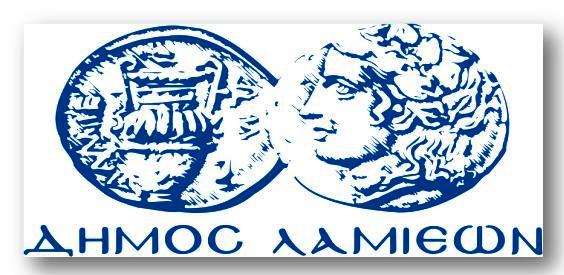 ΠΡΟΣ: ΜΜΕΔΗΜΟΣ ΛΑΜΙΕΩΝΓραφείου Τύπου& Επικοινωνίας                     Λαμία, 6/3/2018